COLLEGE OF ALAMEDA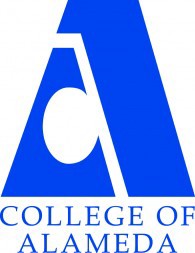 Institutional Effectiveness CommitteeAGENDADec 10, 2020 2:00-3:30 pmVia ZOOM https://cccconfer.zoom.us/j/5833887631  Co-Chair - Faculty, Andrew Park Co-Chair - Admin, Dominique Benavides, DirectorOur MissionThe Mission of College of Alameda is to serve the educational needs of its diverse community by providing comprehensive and flexible programs and resources that empower students to achieve their goals. 1. Approval of the AgendaActionChairs 2. Approval of the Minutes – Sept., Oct.(notes) & Nov.ActionChairs 3. ACCJC Update InformationAndrew Park – Dominique Benavides 4. Institutional Set Standards – SCFF metricsInformationAndrew Park – Dominique Benavides 5. Program Review Update InformationDominique Benavides 6. IRB UpdateInformationDominique Benavides 7. Other 8. Adjournment Future Meetings – Second Thursdays, 2-3:30p.m., Fall 2020